В СЗИУ РАНХиГС продолжается набор слушателей на бесплатное обучение

В рамках национального проекта “Демография” граждане определенных категорий имеют право пройти профессиональную переподготовку и повышение квалификации за счет средств федерального бюджета. При успешном прохождении обучения выдается удостоверением или диплом о проф.переподготовке.

Бесплатно обучение в рамках проекта можно пройти только один раз, выбрав одну из предложенных программ обучения: бухгалтерский учет, экономика, юриспруденция, интернет-маркетинг, государственные закупки и др. (https://spb.ranepa.ru/demografia) Используются как классические, так и технологии дистанционного обучения.

Пройти переподготовку или повышение квалификации имеют следующие категории граждан:
граждане, ищущие работу и обратившиеся в органы службы занятости, включая безработных;
граждане предпенсионного возраста;
граждане в возрасте 50-ти лет и старше;
женщины, находящиеся в отпуске по уходу за ребенком в возрасте до трех лет;
женщины, не состоящие в трудовых отношениях и имеющие детей дошкольного возраста.

Участие в программе — хорошая возможность обновить знания и навыки, освоить новые способы решения профессиональных задач, адаптироваться к изменившимся требованиям к квалифицированному специалисту.

Для участия в программе, просто перейдите по данной ссылке
https://vk.cc/c5wzQ6 , заполните анкету и мы с вами свяжемся!

Обязательное требование ко всем участникам: высшее или среднее профессиональное образование.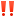 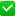 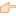 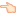 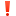 